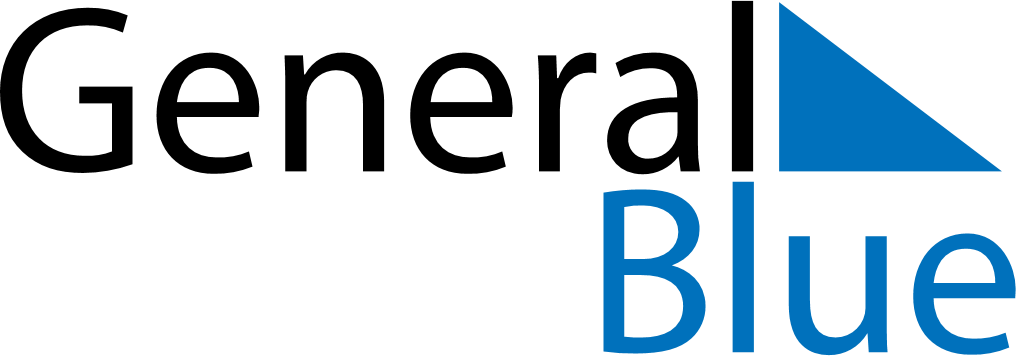 Quarter 2 of 2023 VietnamQuarter 2 of 2023 VietnamQuarter 2 of 2023 VietnamQuarter 2 of 2023 VietnamQuarter 2 of 2023 VietnamQuarter 2 of 2023 VietnamQuarter 2 of 2023 VietnamApril 2023April 2023April 2023April 2023April 2023April 2023April 2023April 2023April 2023MONTUETUEWEDTHUFRISATSUN1234456789101111121314151617181819202122232425252627282930May 2023May 2023May 2023May 2023May 2023May 2023May 2023May 2023May 2023MONTUETUEWEDTHUFRISATSUN1223456789910111213141516161718192021222323242526272829303031June 2023June 2023June 2023June 2023June 2023June 2023June 2023June 2023June 2023MONTUETUEWEDTHUFRISATSUN1234566789101112131314151617181920202122232425262727282930Apr 21: Vietnam Book DayJun 28: Vietnamese Family DayApr 29: Hung Kings CommemorationsApr 30: Day of liberating the South for national reunificationMay 1: Labour DayMay 7: Dien Bien Phu Victory DayMay 19: President Ho Chi Minh’s BirthdayJun 1: International Children’s DayJun 2: Buddha’s BirthdayJun 22: Mid-year Festival